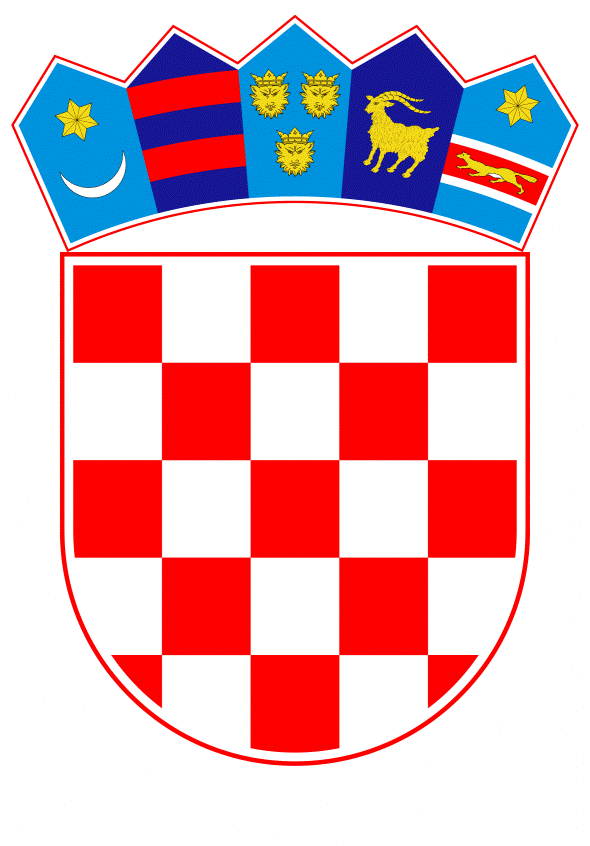 VLADA REPUBLIKE HRVATSKEZagreb, 27. travnja 2022.______________________________________________________________________________________________________________________________________________________________________________________________________________________________Banski dvori | Trg Sv. Marka 2 | 10000 Zagreb | tel. 01 4569 222 | vlada.gov.hrVLADA REPUBLIKE HRVATSKENa temelju članka 31. stavka 2. Zakona o Vladi Republike Hrvatske („Narodne novine“, br. 150/11., 119/14., 93/16. i 116/18.), a u vezi s člankom 32. stavkom 2. Statuta Hrvatskog zavoda za mirovinsko osiguranje („Narodne novine“, br. 28/14., 24/15., 73/19. i 147/20.) Vlada Republike Hrvatske je na sjednici održanoj ________________ donijelaO D L U K Uo davanju prethodne suglasnosti ravnatelju Hrvatskog zavoda za mirovinsko osiguranje za prijenos prava vlasništva na nekretnini u Čakovcu, s Hrvatskog zavoda za mirovinsko osiguranje na Međimursku županiju, bez naknadeI.	Daje se prethodna suglasnost ravnatelju Hrvatskog zavoda za mirovinsko osiguranje za prijenos prava vlasništva na nekretnini u Čakovcu, na adresi Ulica Ivana Mažuranića 6, u zemljišnim knjigama Zemljišnoknjižnog odjela Čakovec označena kao k.č.br. 199/5/2/1, u naravi DVORIŠTE, površine 2891 m2, JAVNA ZGRADA DEPADANSA DOMA ZA STARIJE I NEMOĆNE OSOBE, Čakovec, ULICA IVANA MAŽURANIĆA 6, površine 1310 m2 i NADSTREŠNICA, površine 44 m2, ukupne površine 4245 m2, upisana u zk.ul.br. 5877, k.o. Čakovec, u vlasništvu Hrvatskog zavoda za mirovinsko osiguranje, A. Mihanovića 3, Zagreb, u vlasništvo Međimurske županije, bez naknade, a sukladno Odluci Upravnog vijeća Hrvatskog zavoda za mirovinsko osiguranje, KLASA: 041-01/22-02/2, URBROJ: 341-99-01/01-22-14, od 28. veljače 2022.					   II.	Vrijednost nekretnine iz točke I. ove Odluke iznosi 28.180.000,00 kuna, prema Procjembenom elaboratu koji je izradio ovlašteni sudski vještak Anđelko Vujeva, iz Zagreba, broj TD: P-2015-10-11, iz listopada 2015.III.	Ova Odluka stupa na snagu danom donošenja.KLASA:URBROJ:Zagreb, 	___________________      PREDSJEDNIK       mr. sc. Andrej PlenkovićO B R A Z L O Ž E NJ EHrvatski zavod za mirovinsko osiguranje (u daljnjem tekst: Zavod) vlasnik je nekretnine u Čakovcu, na adresi Ulica Ivana Mažuranića 6, koja je u zemljišnim knjigama Zemljišnoknjižnog odjela Čakovec označena kao k.č.br. 199/5/2/1, u naravi DVORIŠTE, površine 2891 m2, JAVNA ZGRADA DEPADANSA DOMA ZA STARIJE I NEMOĆNE OSOBE, Čakovec, ULICA IVANA MAŽURANIĆA 6, površine 1310 m2 i NADSTREŠNICA, površine 44 m2, ukupne površine 4245 m2, upisana u zk.ul.br. 5877 k.o. Grad Čakovec. Predmetnu nekretninu koristi Dom za starije i nemoćne osobe Čakovec za obavljanje svoje djelatnosti, čiji osnivač je Međimurska županija.Vlada Republike Hrvatske je na sjednici održanoj 12. studenoga 2020. donijela Zaključak kojim se zadužuje Ministarstvo rada, mirovinskoga sustava, obitelji i socijalne politike da u suradnji s Zavodom poduzme potrebne aktivnosti i radnje za uređenje zemljišnoknjižnog stanja na nekretninama koje koriste javne ustanove, domovi za starije i nemoćne osobe, radi mogućeg prijenosa prava vlasništva na tim nekretninama, bez naknade, na jedinice lokalne i područne (regionalne) samouprave kao osnivače domova za starije i nemoćne osobe.S tim u vezi, Zavodu se obratila Međimurska županija, kao osnivač Doma za starije i nemoćne osobe Čakovec, sa zamolbom da se za navedenu nekretninu izvrši prijenos prava vlasništva s Zavoda na Međimursku županiju.Naime, Dom za starije i nemoćne osobe Čakovec već dugi niz godina u objektu u Čakovcu, Ulica Ivana Mažuranića 6, obavlja svoju djelatnost i skrbi o starijim i teško bolesnim osobama, a istovremeno je ograničena u svom poslovanju, odnosno ne može dodatno ulagati u objekt radi podizanja kvalitete života korisnika jer ista nije i vlasnik.U listopadu 2015. godine izrađen je elaborat procjene vrijednosti nekretnine te tržišna vrijednost nekretnine iznosi 28.180.000,00 kuna, prema Procjembenom elaboratu koji je izradio ovlašteni sudski vještak Anđelka Vujeva, dipl. ing. građ. iz Zagreba, broj TD: P-2015-10-11 iz listopada 2015. Objekt ima energetski certifikat klase „D“.Prema odredbi članka 32. stavka 2. Statuta HZMO-a („Narodne novine“, br. 28/14., 24/15., 73/19. i 147/20.), ravnatelj Zavoda ne može bez prethodne suglasnosti Upravnog vijeća Zavoda i  Vlade Republike Hrvatske poduzimati pravne poslove o stjecanju, opterećenju ili otuđenju druge imovine čija je vrijednost veća od 5.000.000,00 kuna.Upravno vijeće Zavoda, na sjednici održanoj 28. veljače 2022., donijelo je Odluku o davanju prethodne suglasnosti ravnatelju Zavoda za prijenos prava vlasništva na nekretnini u Čakovcu, s Zavoda na Međimursku županiju, bez naknade, KLASA: 041-01/22-02/2, URBROJ: 341-99-01/01-22-14.Slijedom navedenoga, predlaže se Vladi Republike Hrvatske donošenje ove Odluke.Predlagatelj:Ministarstvo rada, mirovinskoga sustava, obitelji i socijalne politikePredmet:Prijedlog odluke o davanju prethodne suglasnosti ravnatelju Hrvatskog zavoda za mirovinsko osiguranje za prijenos prava vlasništva na nekretnini u Čakovcu, s Hrvatskog zavoda za mirovinsko osiguranje na Međimursku županiju, bez naknade